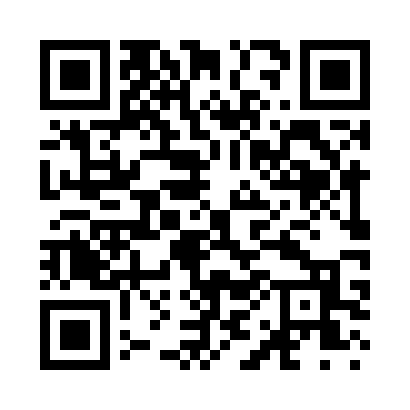 Prayer times for Daybrook, West Virginia, USAMon 1 Jul 2024 - Wed 31 Jul 2024High Latitude Method: Angle Based RulePrayer Calculation Method: Islamic Society of North AmericaAsar Calculation Method: ShafiPrayer times provided by https://www.salahtimes.comDateDayFajrSunriseDhuhrAsrMaghribIsha1Mon4:215:571:255:238:5210:282Tue4:225:581:255:238:5210:283Wed4:235:581:255:238:5210:284Thu4:235:591:255:238:5210:275Fri4:245:591:265:238:5210:276Sat4:256:001:265:238:5110:267Sun4:266:011:265:238:5110:268Mon4:276:011:265:238:5110:259Tue4:286:021:265:238:5010:2410Wed4:296:031:265:238:5010:2411Thu4:296:031:265:238:4910:2312Fri4:306:041:275:238:4910:2213Sat4:316:051:275:238:4910:2114Sun4:336:051:275:238:4810:2115Mon4:346:061:275:238:4710:2016Tue4:356:071:275:238:4710:1917Wed4:366:081:275:238:4610:1818Thu4:376:081:275:238:4510:1719Fri4:386:091:275:238:4510:1620Sat4:396:101:275:238:4410:1521Sun4:406:111:275:238:4310:1422Mon4:426:121:275:238:4310:1323Tue4:436:131:275:228:4210:1124Wed4:446:131:275:228:4110:1025Thu4:456:141:275:228:4010:0926Fri4:466:151:275:228:3910:0827Sat4:486:161:275:228:3810:0628Sun4:496:171:275:218:3710:0529Mon4:506:181:275:218:3610:0430Tue4:516:191:275:218:3510:0231Wed4:536:201:275:208:3410:01